                            ΕΙΣΗΓΗΣΗ ΠΡΟΣ ΤΟ ΔΗΜΟΤΙΚΟ ΣΥΜΒΟΥΛΙΟΘΕΜΑ : <<Καταρχήν έγκριση διαδικασίας εκμίσθωσης  με φανερή προφορική πλειοδοτική δημοπρασία τμήματος  του αγροτεμαχίου 860 της Τοπικής Κοινότητας Μονοσπίτων   έκτασης 22.500 τ.μ. για  εικοσιπέντε  (25) έτη ,  του Δήμου Νάουσας,  και στοιχεία τοπογραφικού διαγράμματος Ε(Α1,Α2,Α3,Α4,Α5,Α6,Α1)=22.500 τ.μ., με σκοπό χρήσης την Αγροτική Καλλιέργεια 	  για 25 έτη >> .Λόγω της εκδήλωσης ενδιαφέροντος για εκμίσθωση εκτάσεων για αγροτικές καλλιέργειες , η  παραπάνω έκταση θα μπορεί να εκμισθωθεί μετά από δημοπρασία  προκειμένου ο Δήμος να έχει έσοδα .1. Η καλλιεργήσιμη γη του Δήμου ή της Κοινότητας , που περιλαμβάνεται στη δημοτική ή κοινοτική περιφέρεια , αφού βεβαιωθεί ως προς τη θέση , τα όρια και την έκταση , εκμισθώνεται ολόκληρη ή σε τμήματα , με δημοπρασία , που γίνεται ύστερα από απόφαση του δημοτικού ή κοινοτικού συμβουλίου , ανάμεσα σε δημότες κατοίκους του Δήμου ή της Κοινότητας που έχει την κυριότητα της γης , εφόσον στην απόφαση βεβαιώνεται ότι η έκταση δεν είναι απαραίτητη για τις ανάγκες της τοπικής κτηνοτροφίας . Με απόφαση της οικονομικής επιτροπής ή του κοινοτικού συμβουλίου , ορίζονται το κατώτερο όριο του μισθώματος και οι λοιποί όροι της δημοπρασίας και μπορεί να απαγορευθεί να συμμετάσχουν στη δημοπρασία ιδιοκτήτες καλλιεργήσιμων εκτάσεων ορισμένου αριθμού στρεμμάτων.Αν η δημοπρασία δεν φέρει αποτέλεσμα , επαναλαμβάνεται ανάμεσα σε όλους τους δημότες , ανεξάρτητα  από την έκταση της καλλιεργήσιμης ιδιοκτησίας τους .Αν και στην περίπτωση αυτή , η δημοπρασία δεν φέρει αποτέλεσμα επαναλαμβάνεται και μπορεί να συμμετάσχει σε αυτήν οποιοσδήποτε . 2.        Η εκμίσθωση δημοτικών ακινήτων  αποφασίζεται από το Δημοτικό Συμβούλιο ύστερα από τη γνώμη του συμβουλίου της οικείας Δημοτικής ή Τοπικής Κοινότητας σύμφωνα με το άρθρο 84 του Ν. 3852/10 Φ.Ε.Κ. Α’ 87/2010 {Πρόγραμμα Καλλικράτης } , «Το συμβούλιο στα όρια της Τοπικής Κοινότητας , ασκεί τις ακόλουθες αρμοδιότητες:  Διατυπώνει γνώμη στο Δημοτικό Συμβούλιο για :  ….β)την αξιοποίηση των ακινήτων του Δήμου που βρίσκονται στην Τοπική Κοινότητα , ….στ) για την εκποίηση , εκμίσθωση , δωρεά, περιουσιακών  στοιχείων του Δήμου που βρίσκονται στα όρια της τοπικής κοινότητας , …». Το συμβούλιο στα όρια της τοπικής κοινότητας ασκεί τις ακόλουθες αρμοδιότητες:Όπως τροποποιήθηκε με το Άρθρο 86 ΝΟΜΟΣ 4555/2018 με ισχύ την 19/7/2018 . Διατυπώνει γνώμη στο δημοτικό συμβούλιο για:α) τον ορισμό των υπηρεσιακών μονάδων του δήμου που υπάρχει ανάγκη να λειτουργήσουν στην περιφέρειά του,β) την αξιοποίηση των ακινήτων του δήμου, που βρίσκονται στην τοπική κοινότητα,γ) την πολεοδομική ανάπτυξη και ανάπλαση της περιοχής,δ) τον τρόπο διάθεσης των βοσκήσιμων εκτάσεων που βρίσκονται στην περιφέρεια της τοπικής κοινότητας,Το Συμβούλιο της Τοπικής Κοινότητας Μονοσπίτων, με το υπ αριθμό   7/2021               , πρακτικό συμφωνεί στην κίνηση διαδικασίας εκμίσθωσης με φανερή προφορική πλειοδοτική δημοπρασία του παραπάνω αγροτεμαχίου για αγροτική καλλιέργεια , και βεβαιώνει ότι δεν είναι απαραίτητο για τις ανάγκες της τοπικής κτηνοτροφίας . Η εκμίσθωση της παραπάνω έκτασης θα γίνει σύμφωνα με το άρθρο 195 του κώδικα Δήμων και Κοινοτήτων και συγκεκριμένα την παράγραφο 3 που αναφέρει .      3. Οι Δήμοι και οι κοινότητες μπορούν , με απόφαση δημοτικού ή κοινοτικού συμβουλίου τους, να εκμισθώνουν με δημοπρασία, για χρονικό διάστημα έως τριάντα ετών, δημοτικές και κοινοτικές εκτάσεις που επιδέχονται καλλιέργεια και δενδροκομία και δεν υπάγονται στη ρύθμιση  της παρ. 1, ώστε οι εκτάσεις αυτές να αξιοποιηθούν.               Με   την ίδια απόφαση καθορίζονται και οι όροι της εκμίσθωσης.   Η κατακύρωση  γίνεται επίσης με απόφαση του δημοτικού ή κοινοτικού συμβουλίου.Σύμφωνα με το 4844/9-5-2012 έγγραφο Αποκεντρωμένης Διοίκησης Μακεδονίας Θράκης  , Τμήμα Διοικητικού – οικονομικού Νομού Ημαθίας , για θέματα που αφορούν τη διαχείριση της ακίνητης περιουσίας των Δήμων θα λαμβάνεται κατ αρχήν απόφαση Δημοτικού Συμβουλίου , στη συνέχεια η απόφαση αυτή μαζί με θεωρημένο τοπογραφικό διάγραμμα του ακινήτου θα αποστέλλεται στις παρακάτω υπηρεσίες , προκειμένου να γνωμοδοτήσουν:Κτηματική Υπηρεσία Ν. Ημαθίας ( η οποία θα γνωμοδοτήσει για την ύπαρξη δικαιωμάτων του Δημοσίου στο ακίνητο )Δ/νση Αγροτικής Οικονομίας & Κτηνιατρικής Π.Ε. Ημαθίας ( η οποία θα γνωμοδοτήσει για  την ύπαρξη δικαιωμάτων του Δημοσίου στο ακίνητο )Πολεοδομία του Δήμου Νάουσας ( προκειμένου να γνωμοδοτήσει κατά τα πλαίσια της αρμοδιότητάς τους , σύμφωνα με το το άρθρο 3του Ν. 1512/85 ( ΦΕΚ 44/11-1-85)Εφορεία Αρχαιοτήτων Ημαθίας ( η οποία θα γνωμοδοτήσει για το εάν υπάρχει κώλυμα από αρχαιολογικής πλευράς  )Δασαρχείο Νάουσας ( η οποία θα γνωμοδοτήσει για το εάν η έκταση έχει χαρακτηριστεί ως δασική  )Δ/νση Τουρισμού Μακεδονίας –Θράκης ( η οποία θα γνωμοδοτήσει για το εάν υπάρχει κώλυμα από τουριστικής πλευράς   )Το Δημοτικό Συμβούλιο έχοντας υπόψη του τα παραπάνω καλείται να αποφασίσει :  Την  καταρχήν  έγκριση διαδικασίας εκμίσθωσης ,  τμήματος του  αγροτεμαχίου 860,   και στοιχεία τοπογραφικού διαγράμματος Ε(Α1,Α2,Α3,Α4,Α5,Α6,Α1) = 22.500 τ.μ., στην Τοπική Κοινότητα Μονοσπίτων για εικοσιπέντε  χρόνια (25) για  αγροτική καλλιέργεια , με τη διενέργεια φανερής προφορικής πλειοδοτικής δημοπρασίας,  κατά τις διαδικασίες που ορίζει το ΠΔ 270/81, τους όρους της οποίας θα καταρτίσει το Δημοτικό Συμβούλιο, και  βεβαιώνεται ότι η έκταση δεν είναι απαραίτητη για τις ανάγκες της τοπικής κτηνοτροφίας .Η       ΑΝΤΙΔΗΜΑΡΧΟΣΟΙΚΟΝΟΜΙΚΩΝ – ΔΙΟΙΚΗΤΙΚΩΝ ΥΠΗΡΕΣΙΩΝΜΠΑΛΤΑΤΖΙΔΟΥ ΔΩΡΑΣυνημμέναΑντίγραφο του τοπικού συμβουλίουΤοπογραφικό διάγραμμα. ΕΛΛΗΝΙΚΗ  ΔΗΜΟΚΡΑΤΙΑΔΗΜΟΣ ΗΡΩΙΚΗΣ ΠΟΛΗΣ ΝΑΟΥΣΑΣΔΗΜΟΤΙΚΗ ΕΝΟΤΗΤΑ ΝΑΟΥΣΑΣΑΝΤΙΔΗΜΑΡΧΟΣ ΔΙΟΙΚΗΤΙΚΩΝ & ΟΙΚΟΝΟΜΙΚΩΝ ΥΠΗΡΕΣΙΩΝ & ΑΝΑΠΤΥΞΗΣΔΗΜΑΡΧΙΑΣ 30, ΝΑΟΥΣΑ 59200ΤΗΛ. 2332 3 50329Πληρ.: Αντωνιάδης Νικ.Τηλ. 2332 3 50337Email: andoniadis@naoussa.gr                       Αρ. πρωτ.   14404                     Νάουσα     17-09-2021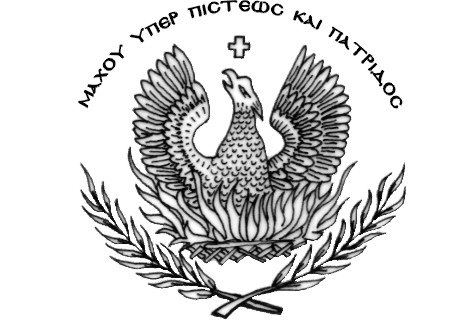 